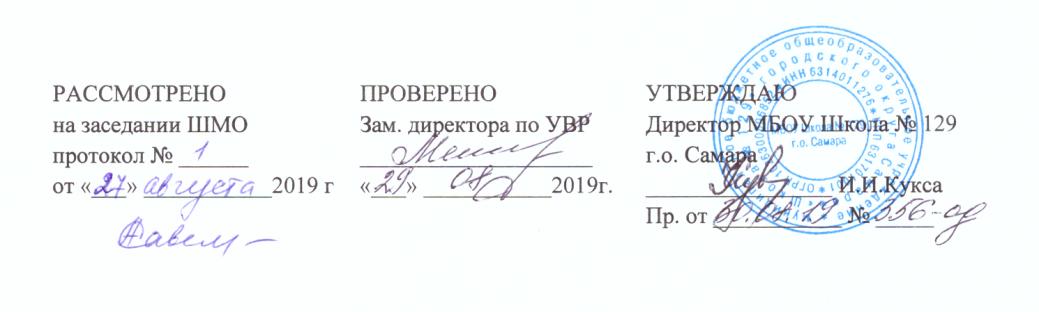 РАБОЧАЯ ПРОГРАММАПредмет  математикаУровень общего образования основное (5-6 классы)Составители: Иванив И.А., Иванова Т.С., Клешненкова И.В., Савельева О.А.Самара, 2019ПАСПОРТ РАБОЧЕЙ ПРОГРАММЫПЛАНИРУЕМЫЕ РЕЗУЛЬТАТЫЛичностные, метапредметные и предметные результаты освоения содержания курса математики 5-6 классовПрограмма позволяет добиваться следующих результатов освоения образовательной программы основного общего образования:личностные: ответственного отношения к учению, готовности и способности обучающихся к саморазвитию и самообразованию на основе мотивации к обучению и познанию;формирования коммуникативной компетенции в общении и сотрудничестве со сверстниками, старшими и младшими в образовательной, учебно-исследовательской, творческой и других видах деятельности;умения ясно, точно, грамотно излагать свои мысли в устной и письменной речи, понимать смысл поставленной задачи, выстраивать аргументацию, приводить примеры и контрпримеры;первоначального представления о математической науке как сфере человеческой деятельности, об этапах ее развития, о ее значимости для развития цивилизации;критичность мышления, умения распознавать логически некорректные высказывания, отличать гипотезу от факта;креативность мышления, инициативы, находчивости, активности при решении арифметических задач;умения контролировать процесс и результат учебной математической деятельности;формирования способности к эмоциональному восприятию объектов, задач, решений, рассуждений;метапредметные:способности самостоятельно планировать альтернативные пути достижения целей, осознанно выбирать наиболее эффективные способы решения учебных и познавательных задач;умения осуществлять контроль по образцу и вносить необходимые коррективы;способности адекватно оценивать правильность или ошибочность выполнения учебной задачи, ее объективную трудность и собственные возможности ее решения;умения устанавливать причинно-следственные связи; строить логические рассуждения, умозаключения (индуктивные, дедуктивные и по аналогии) и выводы;умения создавать, применять и преобразовывать знаково-символические средства, модели и схемы для решения учебных и познавательных задач;развития способности организовывать учебное сотрудничество и совместную деятельность с учителем и сверстниками: определять цели, распределять функции и роли участников, взаимодействовать и находить общие способы работы; умения работать в группе: находить общее решение и разрешать конфликты на основе согласования позиций и учета интересов; слушать партнера; формулировать, аргументировать и отстаивать свое мнение;формирования учебной и общепользовательской компетентности в области использования информационно-коммуникационных технологий (ИКТ-компетентности);первоначального представления об идеях и о методах математики как об универсальном языке науки и техники;развития способности видеть математическую задачу в других дисциплинах, в окружающей жизни;умения находить в различных источниках информацию, необходимую для решения математических проблем, и представлять ее в понятной форме; принимать решение в условиях неполной и избыточной, точной и вероятностной информации;умения понимать и использовать математические средства наглядности (рисунки, чертежи, схемы и др.) для иллюстрации, интерпретации, аргументации;умения выдвигать гипотезы при решении учебных задач и понимания необходимости их проверки;понимать сущности алгоритмических предписаний и умения действовать в соответствии с предложенным алгоритмом;умения самостоятельно ставить цели, выбирать и создавать алгоритмы для решения учебных математических проблем;способности планировать и осуществлять деятельность, направленную на решение задач исследовательского характера;предметные:умения работать с математическим текстом (структурирование, извлечение необходимой информации), точно и грамотно выражать свои мысли в устной и письменной речи, применяя математическую терминологию и символику, использовать различные языки математики (словесный, символический, графический), развития способности обосновывать суждения, проводить классификацию;владения базовым понятийным аппаратом: иметь представления о числе, дроби, процентах, об основных геометрических объектах (точка, прямая, ломаная, угол, многоугольник, многогранник, круг, окружность, шар, сфера и пр.), формирования представлений о статистических закономерностях в реальном мире и различных способах их изучения;умения выполнять арифметические преобразования рациональных выражений, применять их для решения учебных математических задач и задач, возникающих в смежных учебных предметах;умения пользоваться изученными математическими формулами;знания основных способов представления и анализа статистических данных; умения решать задачи с помощью перебора всех возможных вариантов;умения применять изученные понятия, результаты и методы при решении задач из различных разделов курса, в том числе задач, не сводящихся к непосредственному применению известных алгоритмов.Планируемые результаты изучения курса математики в 5 – 6 классахСодержание курса математики в 5–6 классахАРИФМЕТИКАНатуральные числа. Натуральный ряд. Десятичная система счисления. Арифметические действия с натуральными числами. Свойства арифметических действий. Понятие о степени с натуральным показателем. Квадрат и куб числа. Числовые выражения, значение числового выражения. Порядок действий в числовых выражениях, использование скобок. Решение текстовых задач арифметическими способами. Делители и кратные. Наибольший общий делитель; наименьшее общее кратное. Свойства делимости. Признаки делимости на 2, 3, 5, 9, 10. Простые и составные числа. Разложение натурального числа на простые множители. Деление с остатком.Дроби. Обыкновенные дроби. Основное свойство дроби. Сравнение обыкновенных дробей. Арифметические действия с обыкновенными дробями. Нахождение части от целого и целого по его части. Десятичные дроби. Сравнение десятичных дробей. Арифметические действия с десятичными дробями. Представление десятичной дроби в виде обыкновенной дроби и обыкновенной в виде десятичной. Отношение. Пропорция; основное свойство пропорции. Проценты; нахождение процентов от величины и величины по её процентам; выражение отношения в процентах. Решение текстовых задач арифметическими способами.Рациональные числа. Положительные и отрицательные числа, модуль числа. Изображение чисел точками координатной прямой; геометрическая интерпретация модуля числа. Множество целых чисел. Множество рациональных чисел. Сравнение рациональных чисел. Арифметические действия с рациональными числами. Свойства арифметических действий.Измерения, приближения, оценки. Зависимости между величинами. Единицы измерения длины, площади, объёма, массы, времени, скорости. Примеры зависимостей между величинами скорость, время, расстояние; производительность, время, работа; цена, количество, стоимость и др. Представление зависимостей в виде формул. Вычисления по формулам. Решение текстовых задач арифметическими способами.ЭЛЕМЕНТЫ АЛГЕБРЫИспользование букв для обозначения чисел; для записи свойств арифметических действий. Буквенные выражения (выражения с переменными). Числовое значение буквенного выражения. Уравнение, корень уравнения. Нахождение неизвестных компонентов арифметических действий. Декартовы координаты на плоскости. Построение точки по её координатам, определение координат точки на плоскости.ОПИСАТЕЛЬНАЯ СТАТИСТИКА. ВЕРОЯТНОСТЬ. КОМБИНАТОРИКА. МНОЖЕСТВАПредставление данных в виде таблиц, диаграмм. Понятие о случайном опыте и событии. Достоверное и невозможное события. Сравнение шансов. Решение комбинаторных задачперебором вариантов. Множество, элемент множества. Пустое множество. Подмножество. Объединение и пересечение множеств. Иллюстрация отношений между множествами с помощью диаграмм Эйлера — Венна.НАГЛЯДНАЯ ГЕОМЕТРИЯНаглядные представления о фигурах на плоскости: прямая, отрезок, луч, угол, ломаная, многоугольник, правильный многоугольник, окружность, круг. Четырёхугольник, прямоугольник, квадрат. Треугольник, виды треугольников. Изображение геометрических фигур. Взаимное расположение двух прямых, двух окружностей, прямой и окружности. Длина отрезка, ломаной. Периметр многоугольника. Единицы измерения длины. Измерение длины отрезка, построение отрезка заданной длины. Угол. Виды углов. Градусная мера угла. Измерение и построение углов с помощью транспортира. Понятие площади фигуры; единицы измерения площади. Площадь прямоугольника, квадрата. Равновеликие фигуры. Наглядные представления о пространственных фигурах: куб, параллелепипед, призма, пирамида, шар, сфера, конус, цилиндр. Изображение пространственных фигур. Примеры сечений. Многогранники, правильные многогранники. Примеры развёрток многогранников, цилиндра и конуса. Понятие объёма; единицы объёма. Объём прямоугольного параллелепипеда, куба. Понятие о равенстве фигур. Центральная, осевая и зеркальная симметрии. Изображение симметричных фигур.МАТЕМАТИКА В ИСТОРИЧЕСКОМ РАЗВИТИИИстория формирования понятия числа: натуральные числа, дроби, недостаточность рациональных чисел для геометрических измерений, иррациональные числа. Старинные системы записи чисел. Дроби в Вавилоне, Египте, Риме. Открытие десятичных дробей. Старинные системы мер. Десятичные дроби и метрическая система мер. Появление отрицательных чисел и нуля. Л. Магницкий. Л. Эйлер.ТЕМАТИЧЕСКОЕ ПЛАНИРОВАНИЕ (математика, 5 класс)5 классТЕМАТИЧЕСКОЕ ПЛАНИРОВАНИЕ (математика, 6 класс)Класс 5-6Предметная область Математика и информатикаПредмет Математика Уровень программы Базовый Количество часов в неделю 5 класс – 6 часов;6 класс – 6 часов Количество часов в год 5 класс – 204  часа; 6 класс – 204  часа Рабочая программа составлена в соответствии с требованиями ФГОС ОООРабочая программа составлена на основе программы Математика. Сборник рабочих программ. 5-6 классы. Составитель Т.А. Бурмистрова - М.:   Просвещение, 2015Учебник Математика: Учебник для 5 класса общеобразовательных учреждений. Виленкин Н.Я., Жохов В.И., Чесноков А.С., Шварцбурд С.И. – М.: Мнемозина, 2018. Математика: Учебник для 6 класса общеобразовательных учреждений. Виленкин Н.Я., Жохов В.И., Чесноков А.С., Шварцбурд С.И. – М.: Мнемозина, 2016. Выпускник научится в 5-6 классах(для использования в повседневной жизни и обеспечения возможности  успешного продолжения образования на базовом уровне)Выпускник получит возможность научиться в 5-6 классах(для обеспечения возможности успешного продолженияобразования на базовом и углублённом уровнях)• оперировать на базовом уровне3 понятиями: множество, элемент множества, подмножество, принадлежность;• задавать множества перечислением их элементов;• находить пересечение, объединение, подмножество в простейшихситуациях.В повседневной жизни и при изучении других предметов:• распознавать логически некорректные высказывания.Числа• оперировать на базовом уровне понятиями: натуральное число, целоечисло, обыкновенная дробь, десятичная дробь, смешанное число,рациональное число;• использовать свойства чисел и правила действий с рациональнымичислами при выполнении вычислений;• использовать признаки делимости на 2, 5, 3, 9, 10 при выполнениивычислений и решении несложных задач;• выполнять округление рациональных чисел в соответствии справилами;• сравнивать рациональные числа.В повседневной жизни и при изучении других предметов:• оценивать результаты вычислений при решении практических задач;• выполнять сравнение чисел в реальных ситуациях;• составлять числовые выражения при решении практических задач и задач из других учебных предметов.Статистика и теория вероятностей• представлять данные в виде таблиц, диаграмм,• читать информацию, представленную в виде таблицы, диаграммы.Текстовые задачи• решать несложные сюжетные задачи разных типов на всеарифметические действия;• строить модель условия задачи (в виде таблицы, схемы, рисунка), вкоторой даны значения двух из трёх взаимосвязанных величин, с цельюпоиска решения задачи;• осуществлять способ поиска решения задачи, в котором рассуждение строится от условия к требованию или от требования к условию; • составлять план решения задачи;• выделять этапы решения задачи;• интерпретировать вычислительные результаты в задаче, исследоватьполученное решение задачи;• знать различие скоростей объекта в стоячей воде, против течения и потечению реки;• решать задачи на нахождение части числа и числа по его части;• решать задачи разных типов (на работу, на покупки, на движение),связывающих три величины, выделять эти величины и отношения междуними;• находить процент от числа, число по проценту от него, находитьпроцентное отношение двух чисел, находить процентное снижение илипроцентное повышение величины; • решать несложные логические задачи методом рассуждений.В повседневной жизни и при изучении других предметов:• выдвигать гипотезы о возможных предельных значениях искомыхвеличин в задаче (делать прикидку)Наглядная геометрияГеометрические фигуры• оперировать на базовом уровне понятиями: фигура,точка, отрезок, прямая, луч, ломаная, угол, многоугольник, треугольник и четырёхугольник,прямоугольник и квадрат, окружность и круг, прямоугольныйпараллелепипед, куб, шар. Изображать изучаемые фигуры от руки и спомощью линейки и циркуля.В повседневной жизни и при изучении других предметов:• решать практические задачи с применением простейших свойствфигур.Измерения и вычисления• выполнять измерение длин, расстояний, величин углов, с помощьюинструментов для измерений длин и углов;• вычислять площади прямоугольников.В повседневной жизни и при изучении других предметов:• вычислять расстояния на местности в стандартных ситуациях,площади прямоугольников;• выполнять простейшие построения и измерения на местности,необходимые в реальной жизни.История математики• описывать отдельные выдающиеся результаты, полученные в ходеразвития математики как науки;• знать примеры математических открытий и их авторов, в связи с отечественной и всемирной историей.Элементы теории множеств и математической логики• Оперировать понятиями: множество, характеристикимножества, элемент множества, пустое, конечное и бесконечноемножество, подмножество, принадлежность,• определять принадлежность элемента множеству, объединению ипересечению множеств; задавать множество с помощью перечисленияэлементов, словесного описания.В повседневной жизни и при изучении других предметов:• распознавать логически некорректные высказывания;• строить цепочки умозаключений на основе использования правиллогики.Числа• оперировать понятиями: натуральное число, множествонатуральных чисел, целое число, множество целых чисел, обыкновеннаядробь, десятичная дробь, смешанное число, рациональное число, множестворациональных чисел, геометрическая интерпретация натуральных, целых,рациональных;• понимать и объяснять смысл позиционной записи натуральногочисла;• использовать признаки делимости на 2, 4, 8, 5, 3, 6, 9, 10, 11, суммыи произведения чисел при выполнении вычислений и решении задач,обосновывать признаки делимости;• выполнять округление рациональных чисел с заданной точностью;• упорядочивать числа, записанные в виде обыкновенных и десятичных дробей;• находить НОД и НОК чисел и использовать их при решении задач;• оперировать понятием модуль числа, геометрическая интерпретация модуля числа.В повседневной жизни и при изучении других предметов:• применять правила приближенных вычислений при решении практических задач и решении задач других учебных предметов;• выполнять сравнение результатов вычислений при решении практических задач, в том числе приближенных вычислений;• составлять числовые выражения и оценивать их значения при решении практических задач и задач из других учебных предметов.Уравнения и неравенства• оперировать понятиями: равенство, числовое равенство, уравнение, корень уравнения, решение уравнения, числовое неравенство.Статистика и теория вероятностей• оперировать понятиями: столбчатые и круговые диаграммы, таблицы данных, среднее арифметическое;• извлекать, информацию, представленную в таблицах, на диаграммах;• составлять таблицы, строить диаграммы на основе данных.В повседневной жизни и при изучении других предметов:• извлекать, интерпретировать и преобразовывать информацию, представленную в таблицах и на диаграммах, отражающую свойства и характеристики реальных процессов и явлений.Текстовые задачи• решать простые и сложные задачи разных типов, а также задачи повышенной трудности;• использовать разные краткие записи как модели текстов сложных задач для построения поисковой схемы и решения задач;• знать и применять оба способа поиска решения задач (от требования к условию и от условия к требованию);• моделировать рассуждения при поиске решения задач с помощью граф-схемы;• выделять этапы решения задачи и содержание каждого этапа;• интерпретировать вычислительные результаты в задаче, исследовать полученное решение задачи;• анализировать всевозможные ситуации взаимного расположения двух объектов и изменение их характеристик при совместном движении (скорость, время, расстояние) при решении задач на движение двух объектов как в одном, так и в противоположных направлениях;• исследовать всевозможные ситуации при решении задач на движение по реке, рассматривать разные системы отсчёта;• решать разнообразные задачи «на части»;• решать и обосновывать свое решение задач (выделять математическую основу) на нахождение части числа и числа по его части на основе конкретного смысла дроби;• осознавать и объяснять идентичность задач разных типов, связывающих три величины (на работу, на покупки, на движение); выделять эти величины и отношения между ними, применять их при решении задач, конструировать собственные задачи указанных типов.В повседневной жизни и при изучении других предметов:• выделять при решении задач характеристики рассматриваемой в задаче ситуации, отличные от реальных (те, от которых абстрагировались), конструировать новые ситуации с учётом этих характеристик, в частности, при решении задач на концентрации, учитывать плотность вещества;• решать и конструировать задачи на основе рассмотрения реальных ситуаций, в которых не требуется точный вычислительный результат;• решать задачи на движение по реке, рассматривая разные системыотсчета.Наглядная геометрияГеометрические фигуры• извлекать, интерпретировать и преобразовывать информацию о геометрических фигурах, представленную на чертежах;• изображать изучаемые фигуры от руки и с помощьюкомпьютерных инструментов.Измерения и вычисления• выполнять измерение длин, расстояний, величин углов, с помощью инструментов для измерений длин и углов;• вычислять площади прямоугольников, квадратов, объёмы прямоугольных параллелепипедов, кубов.В повседневной жизни и при изучении других предметов:• вычислять расстояния на местности в стандартных ситуациях, площади участков прямоугольной формы, объёмы комнат;• выполнять простейшие построения на местности, необходимые в реальной жизни;• оценивать размеры реальных объектов окружающего мира.История математики• характеризовать вклад выдающихся математиков в развитие математики и иных научных областей.№ урокаТема Количество часовГлава 1. Натуральные числаГлава 1. Натуральные числаГлава 1. Натуральные числа§ 1. Натуральные числа и шкалы (18 ч)§ 1. Натуральные числа и шкалы (18 ч)§ 1. Натуральные числа и шкалы (18 ч)1-31.Обозначение натуральных чисел34-7 2.Отрезок. Длина отрезка. Треугольник48-103.Плоскость. Прямая. Луч311-134.Шкалы и координаты314-175.Меньше или больше418Контрольная работа № 11§ 2.  Сложение и вычитание натуральных чисел (24 ч)§ 2.  Сложение и вычитание натуральных чисел (24 ч)§ 2.  Сложение и вычитание натуральных чисел (24 ч)19-246.Сложение натуральных чисел и его свойства625-297.Вычитание530Контрольная работа № 2131-348.Числовые и буквенные выражения435-379.Буквенная запись свойств сложения и вычитания338-4110.Уравнение442Контрольная работа № 31§ 3. Умножение и деление натуральных чисел (30 ч)§ 3. Умножение и деление натуральных чисел (30 ч)§ 3. Умножение и деление натуральных чисел (30 ч)43-4811.Умножение натуральных чисел и его свойства649-5512.Деление756-5813.Деление с остатком359Контрольная работа № 4160-6614.Упрощение выражений767-6915.Порядок выполнения действий370-7116.Степень числа. Квадрат и куб числа272Контрольная работа № 51§ 4. Площади и объемы (16 ч)§ 4. Площади и объемы (16 ч)§ 4. Площади и объемы (16 ч)73-7517.Формулы376-7818.Площадь. Формула площади прямоугольника379-8219.Единицы измерения площадей483-8420.Прямоугольный параллелепипед285-8721.Объемы. Объем прямоугольного параллелепипеда388Контрольная работа № 61Глава 2. Дробные числаГлава 2. Дробные числаГлава 2. Дробные числа§ 5. Обыкновенные дроби (29 ч)§ 5. Обыкновенные дроби (29 ч)§ 5. Обыкновенные дроби (29 ч)89-9122.Окружность и круг392-9623.Доли. Обыкновенные дроби597-9924.Сравнение дробей3100-10225.Правильные и неправильные дроби3103Контрольная работа № 71104-10726.Сложение и вычитание дробей с одинаковыми знаменателями4108-11027.Деление и дроби3111-11328.Смешанные числа3114-11629.Сложение и вычитание смешанных чисел3117Контрольная работа № 81§ 6. Десятичные дроби. Сложение и вычитание десятичных дробей (18 ч)§ 6. Десятичные дроби. Сложение и вычитание десятичных дробей (18 ч)§ 6. Десятичные дроби. Сложение и вычитание десятичных дробей (18 ч)118-12030.Десятичная запись дробных чисел3121-12431.Сравнение десятичных дробей4125-13132.Сложение и вычитание десятичных дробей7132-13433.Приближенные значения чисел. Округление чисел3135Контрольная работа № 91§ 7. Умножение и деление десятичных дробей (32 ч)§ 7. Умножение и деление десятичных дробей (32 ч)§ 7. Умножение и деление десятичных дробей (32 ч)136-13934.Умножение десятичных дробей на натуральные числа4140-14535.Деление десятичных дробей на натуральные числа6146Контрольная работа № 101147-15236.Умножение десятичных дробей6153-16137.Деление десятичных дробей9162-16638.Среднее арифметическое5167Контрольная работа № 111§ 8. Инструменты для вычислений и измерений (20 ч)§ 8. Инструменты для вычислений и измерений (20 ч)§ 8. Инструменты для вычислений и измерений (20 ч)168-16939.Микрокалькулятор2170-17540.Проценты6176Контрольная работа № 121177-18041.Угол. Прямой и развернутый угол. Чертежный треугольник4181-18442.Измерение углов. Транспортир4185-18643.Круговые диаграммы2187Контрольная работа № 131Повторение (17 ч)Повторение (17 ч)Повторение (17 ч)188-204Итоговое повторение курса математики 5 класса16Итоговая  контрольная работа № 141№ урокаТема Количество часовГлава 1. Обыкновенные дробиГлава 1. Обыкновенные дробиГлава 1. Обыкновенные дроби§ 1. Делимость чисел (24 ч)§ 1. Делимость чисел (24 ч)§ 1. Делимость чисел (24 ч)1-31.Делители и кратные34-62.Признаки делимости на 10, на 5, на 237-93.Признаки делимости на  3 и на 9310-124.Простые и составные числа313-155.Разложение на простые множители316-196.Наибольший общий делитель. Взаимно простые числа420-237.Наименьшее общее кратное424Контрольная работа № 11§ 2. Сложение и вычитание дробей с разными знаменателями (26 ч)§ 2. Сложение и вычитание дробей с разными знаменателями (26 ч)§ 2. Сложение и вычитание дробей с разными знаменателями (26 ч)25-278.Основное свойство дроби328-309.Сокращение дробей331-3410.Приведение дробей к общему знаменателю435-4111.Сравнение, сложение и вычитание дробей с разными знаменателями742Контрольная работа № 2143-4912.Сложение и вычитание смешанных чисел750Контрольная работа № 31§ 3. Умножение и деление обыкновенных дробей (37 ч)§ 3. Умножение и деление обыкновенных дробей (37 ч)§ 3. Умножение и деление обыкновенных дробей (37 ч)51-5513.Умножение дробей 556-6014.Нахождение дроби от числа561-6515.Применение распределительного свойства умножения566Контрольная работа № 4167-6916.Взаимно обратные числа370-7517.Деление дробей676Контрольная работа № 5177-8218.Нахождение числа по его дроби683-8619.Дробные выражения 487Контрольная работа № 61§ 4. Отношения и пропорции (22ч)§ 4. Отношения и пропорции (22ч)§ 4. Отношения и пропорции (22ч)88-9220.Отношения 593-9421.Пропорции 295-9922.Прямая и обратная пропорциональная зависимости5100Контрольная работа № 71101-10323.Масштаб 3104-10624.Длина окружности и площадь круга3107-10825.Шар 2109Контрольная работа № 81Глава 2. Рациональные числаГлава 2. Рациональные числаГлава 2. Рациональные числа§ 5. Положительные и отрицательные числа (16 ч)§ 5. Положительные и отрицательные числа (16 ч)§ 5. Положительные и отрицательные числа (16 ч)110-11326.Координаты на прямой4114-11627.Противоположные числа3117-11928.Модуль числа3120-12229.Сравнение чисел 3123-12430.Изменение величин 2125Контрольная работа № 91§ 6. Сложение и вычитание положительных и отрицательных чисел (14 ч)§ 6. Сложение и вычитание положительных и отрицательных чисел (14 ч)§ 6. Сложение и вычитание положительных и отрицательных чисел (14 ч)126-12731.Сложение чисел с помощью координатной прямой2128-13032.Сложение отрицательных чисел3131-13333.Сложение чисел с разными знаками3134-13834.Вычитание 5139Контрольная работа № 101§ 7. Умножение и деление положительных и отрицательных чисел (15 ч)§ 7. Умножение и деление положительных и отрицательных чисел (15 ч)§ 7. Умножение и деление положительных и отрицательных чисел (15 ч)140-14235.Умножение 3143-14636.Деление 4147-14937.Рациональные числа 3150Контрольная работа № 111151-15438.Свойства действий с рациональными числами4§ 8. Решение уравнений (17 ч)§ 8. Решение уравнений (17 ч)§ 8. Решение уравнений (17 ч)155-15739.Раскрытие скобок 3158-15940.Коэффициент 2160-16341.Подобные слагаемые 4164Контрольная работа № 121165-17042.Решение уравнений6171Контрольная работа № 131§ 9. Координаты на плоскости (16 ч)§ 9. Координаты на плоскости (16 ч)§ 9. Координаты на плоскости (16 ч)172-17343.Перпендикулярные прямые2174-17644.Параллельные прямые3177-18045.Координатная плоскость4181-18246.Столбчатые диаграммы2183-18647.Графики 4187Контрольная работа № 141Повторение (17 ч)Повторение (17 ч)Повторение (17 ч)188-204Итоговое повторение курса 5-6 классов16Итоговая контрольная работа № 151